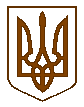 Баришівська селищна рада                                                                                                                                Броварського районуКиївської області                            			 VIII скликання						    Р І Ш Е Н Н Я	       21.05.2021                                                                             № проект      Про відмову щодо внесення  змін  та  перегляд         	відсотку  орендної  плати  до договоруособистого строкового сервітуту за №1 від 20.04.2011 укладеного з Гайдук О.А.        На підставі ст.93 Земельного кодексу України, ст.26  Закону  України «Про місцеве самоврядування в Україні»,    розглянувши заяву Гайдук Оксани Анатоліївни, жительки смт Баришівка,вул.Софіївська,34 буд.33 кв.74, про перегляд відсотку орендної плати до договору оренди земельної  ділянки, в зв’язку з тим, що магазин на даний час не працює, враховуючи пропозиції комісії з питань  регулювання  земельних ресурсів та відносин, містобудування та архітектури охорони довкілля та благоустрою населених пунктів,    селищна рада 				       в и р і ш и л а:       1. Відмовити Гайдук О.А. у зменшенні відсотку орендної плати за земельну ділянку площею 0,01 га в с.Волошинівка, вул.Космонавтів,10А на території Волошинівського старостинського округу Баришівської селищної ради Броварського району Київської області (в межах населеного пункту).        2.Оприлюднити  рішення на офіційному веб-сайті Баришівської селищної ради.      3.Контроль за виконанням рішення покласти на постійну комісію з питань       регулювання  земельних ресурсів та відносин, містобудування та архітектури охорони довкілля та благоустрою населених пунктів.                  Секретар селищної ради                                Надія СЛУХАЙ                                        